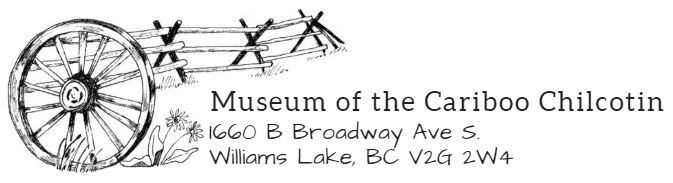 Recommendation for DeaccessionObject Accession Number: Object Name: Object Description: Current Condition:   GOOD    FAIR     POOR Provenance/Locality: Donor and Address: Reason for Deaccession (check all that apply): Lack of significance, relevance or usefulness to Museum research, exhibition, or exhibit mission and goals. Outside the scope of the Museum collection policy and mandate. Opportunity to upgrade or reduce redundancy in the collection. Deterioration, damage, or alteration beyond repair/requiring excessive resources and conservation to repair. Proper preservation within current Museum facilities and/or resources is not possible.Inadequate provenance documentation that reduces significant usefulness. Authenticity has been discredited. Legality of ownership is challenged under further investigation. Hazardous condition that may threaten stability of other collections and/or health of personnel. Return to previous holder is legally required. Legitimate repatriation claim. Should not have been accessioned – is not a collection item.  Documentation:   Yes   No, Explain: 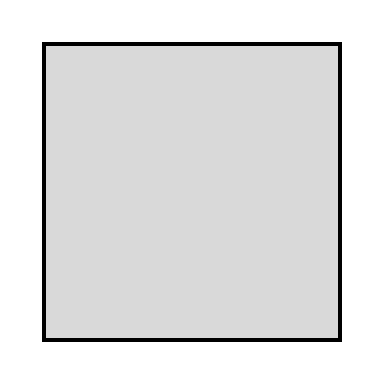 Attachments: Donor FormPhotographsCatalog Record Other: Recommended Disposition: Donate to more appropriate InstitutionIntentional destruction of damaged or hazardous objects Disposal of unidentified or duplicate objects Repurpose for educational or display useGive back to donor or donor’s family if legally requiredRepatriate to First Nations Community Prepared by: Date:Approval:Museum Manager: ___________________________________________________________ 					Date: ___________________________________________  Approved  Not Approved, Explain:   Reason for Non-Approval: __________________________________________________________________________________________________________________________________________________________________________________________________________________________________________Board of Directors/Deaccessioning Committee: ____________________________________Date: ___________________________________________  Approved  Not Approved, Explain:  Reason for Non-Approval: __________________________________________________________________________________________________________________________________________________________________________________________________________________________________________Final Disposition of Object: Disposition: ____________________________________________________________________By: ___________________________________________________________________________Date: _________________________________________________________________________Attach Transfer Form, Receipt, or Record of Final Disposition and Witness Destruction Form.